EKORNPLAN for uke 17 og 18Hei!Da har våren endelig kommet og vi nyter lange utedager i barnehagen  Barna storkoser seg med sand, vann, graving, klatring, sykling og husking. Vi lytter etter fuglekvitter, plukker blomster og er på krypdyrjakt både i barnehagen og når vi er på tur. Dette vil være aktiviteter vi fortsetter med videre utover våren og sommeren. I forrige periode var vi mye på tur, både avdelingsvis og i grupper. Blant annet var 5-åringsguttene på langtur til Ertsvika med førskolebarna, og ekornbarna har vært i gapahuken og grilla fiskekaker.Vi jobber mye i grupper, både avdelingsvis og på tvers av avdelingene. Dette skaper en roligere hverdag for alle der relasjoner kan bygges og lek og læring kan blomstre. I tillegg til «småsteg» har 5-åringene jobbet litt med gipsavstøpninger, både av forskjellige leker og kroppsdeler. Dette var veldig moro så vi fortsetter å eksperimentere i ukene fremover 2-og 3-åringene har malt bilder, mens 4-åringene har hatt gruppeaktiviteter sammen med Grevlingene. De har blant annet vært på tur og hatt gym på vognrommet. Vi har også sådd tomater og jordbær.Vi har samlingsstund stort sett hver dag. Der starter vi alltid opp med hilsesangen «Vi si`r god dag» og «Navnesangen» for å styrke gruppefølelsen og tilhørigheten. Videre variere innholdet litt fra dag til dag, men vi bruker mye bevegelsessanger og regler. Sanger vi synger mye er: «Tommelfinger, tommelfinger hvor er du?», «Hode, skulder, kne og tå», «Lille Hasse hare», «Reven og rotta og grisen», «En kylling», «Fem små apekatter», «Bake, bake kake» og «Alle killebukkene». Noen ganger bruker vi instrumenter og andreganger dramatiserer vi eventyr. Uteområdet har tørket opp og vi vil derfor bruke førstkommende tirsdag til å rake og rydde litt sammen med barna så vi får det fint rundt oss. Da blir det også pølsegrilling med små og store i grillhytta til lunsj.Onsdag 25. april skal 5-og 6-åringene til Grønnsletta gård på lamming. De skal ta buss opp og må derfor være i barnehagen seinest kl 09.00 denne dagen. Det blir gåtur hjem med lunsj på veien  Husk gode sko og turtøy. 2-4-åringene vil etter hvert ta turen over jordet og besøke lammene på Graver gård.Det er fint om alle kan ha med joggesko, tynn jakke og pannebånd. Det er tid for foreldresamtaler. Skriv dere opp på lista i garderoben, eller gi beskjed til Elin dersom ingen av de oppsatte tidene passer. Hipp, hipp hurra for bursdagsbarna våre, Morgan og Tomine, som fyller 4 og 3 år!Ukas overbegrep: KRYPDYR og MATHilsen Gabriela, Gry, Nina og ElinMandagTirsdagOnsdagTorsdagFredag23.Møtedag 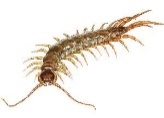 24.Rake- og ryddedag med pølsegrilling til lunsj25.5- og 6-åringene drar på lamming. 26. FellessamlingGul gruppe leker på Ekorn27.Morgan 4 år!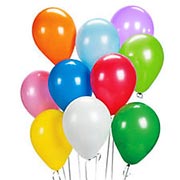 UKAS OVERBEGREP: KRYPDYRUKAS OVERBEGREP: KRYPDYRUKAS OVERBEGREP: KRYPDYRUKAS OVERBEGREP: KRYPDYRUKAS OVERBEGREP: KRYPDYR30.Møtedag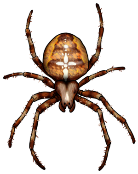 1.1. MAIBhg`en stengt2.SpråkgrupperBlå og gul har grupper på tversRød: tur til Holtnesdalen med 6-åringene3.Tomine 3 år!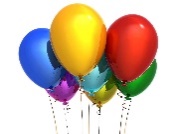 TurdagGul gruppe leker på Ekorn4.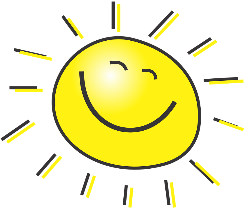 UKAS OVERBEGREP: MATUKAS OVERBEGREP: MATUKAS OVERBEGREP: MATUKAS OVERBEGREP: MATUKAS OVERBEGREP: MAT